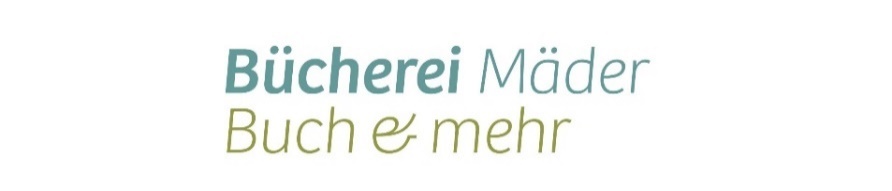 BeitrittserklärungLeseausweisnummer: ___________________O	Jahreskarte		O	 Erwachsene		O	Kind		O	FamilieO	BandgebührenKind bzw. Familienangehörige (Für Kinder bis zur Vollendung des 14. Lebensjahres bitte im obigen Feld die Angaben zur gesetzlichen Vertretung ausfüllen)O Ich habe die Gebühren- und Benutzerordnung erhalten und erkläre mich bereit, diese einzuhalten.O Eine Kopie meiner Legitimation (amtlicher Lichtbildausweis) lege ich vor.O Ich gebe mein Einverständnis zur Speicherung der historischen Verleihdaten.O Ich möchte den Online-Katalog der Bücherei Mäder nutzen und bitte um die Zugangsdaten.O Ich möchte Informationen bzgl. meinem Büchereikonto per Mail erhalten.O Ich möchte per Newsletter über Veranstaltungen, Neuerungen und Änderungen informiert werden._________________________________________________________________________________Datum, Ort						Unterschrift (für Kinder => gesetzlicher Vertreter)NameGeburtsdatumw / m / d (Geschlecht)